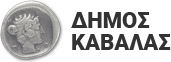 ΚΑΝΟΝΙΣΜΟΣ  ΣΤΑΘΜΕΥΣΗΣ     ΧΕΡΣΟΝΗΣΟΥ ΠΑΝΑΓΙΑΣΑίτηση Χορήγησης Κάρτας Στάθμευσης ΜΟΝΙΜΟΥ ΚΑΤΟΙΚΟΥ ΠΑΝΑΓΙΑΣ.Διεύθυνση Κατοικίας